FRANÇAIS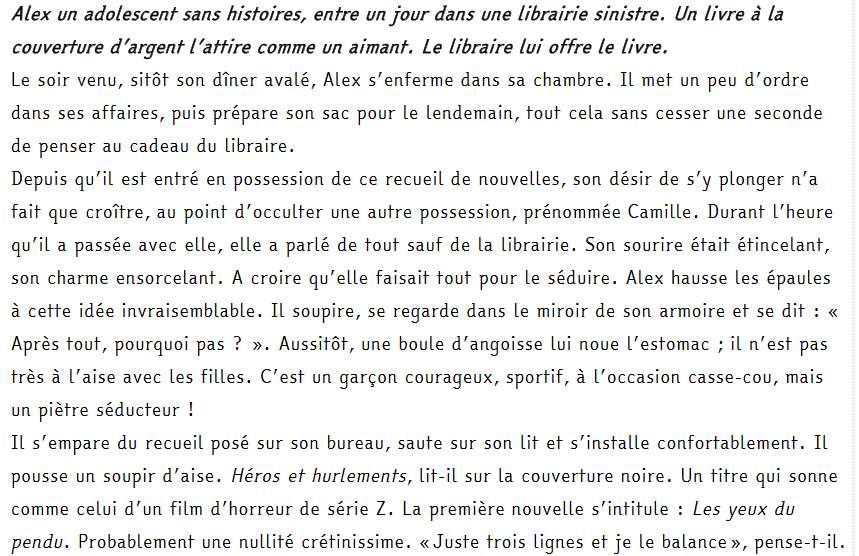 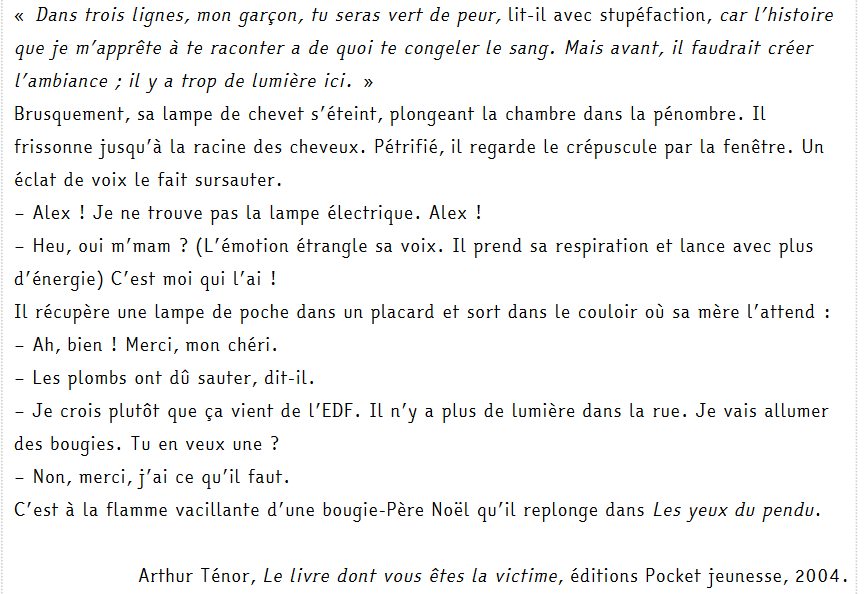 Lis le texte à haute voix et chronomètre-toi. 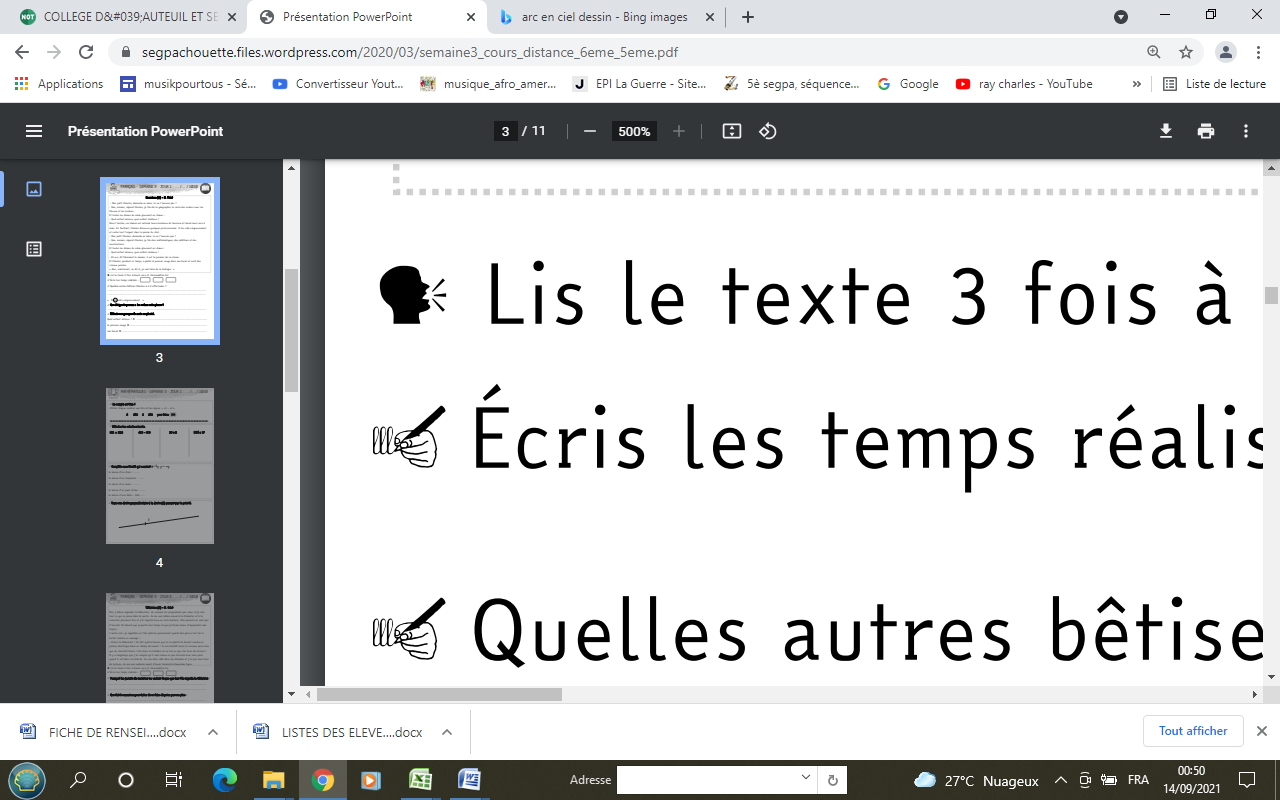 Écris les temps réalisés : À ton avis, qui est Camille ?............................................................................................................................................................................ Relève plusieurs détails qui rendent l’atmosphère inquiétante. ............................................................................................................................................................................ Comment l’auteur rend-il la fin du texte amusante ?...................................................................................... ......................................................................................  « Invraisemblable » À partir de quel radical ce mot est-il construit ?...................................................................................... Trouve 2 mots de la même famille que « invraisemblable »...................................................................................Réécris le premier paragraphe de « Le soir venu... jusqu’à ...libraire » en remplaçant « Alex » par « Alex et son frère ». Fais les transformations nécessaires. ……………………………………………………………………………………………………………………………………………………………………………………………………………………………………………………..........................................................................................................................................................................................................................................................…………………………………………………………………………………………………………………………………………………………………………………………………………………………………………………….....................................................................................................................................